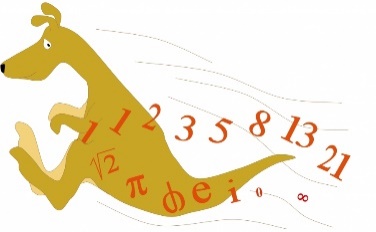 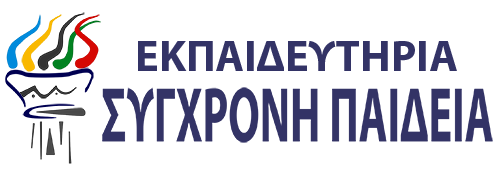 ΑΙΤΗΣΗ ΣΥΜΜΕΤΟΧΗΣΣΤΟΝ ΜΑΘΗΜΑΤΙΚΟ ΔΙΑΓΩΝΙΣΜΟ ΚΑΓΚΟΥΡΟ 2021Ο κάτωθι υπογεγραμμένος __________________________ γονέας ή κηδεμόνας του παραπάνω αναγραφόμενου μαθητή ζητώ τη συμμετοχή του στο Διεθνή Μαθηματικό Διαγωνισμό που θα γίνει διαδικτυακά το Σάββατο 22 Μαΐου 2021 στις 9:00 π.μ., πληρώνοντας 12,50€ συμμετοχή. Την απόδειξη για το παραπάνω ποσό γνωρίζω ότι θα παραλάβω από την οργανωτική επιτροπή του Καγκουρό την ημέρα της διεξαγωγής του διαγωνισμού μαζί με τη βεβαίωση συμμετοχής του παιδιού μου. Με εκτίμηση(υπογραφή)ΕΠΙΘΕΤΟ ΜΑΘΗΤΗΟΝΟΜΑ ΜΑΘΗΤΗΟΝΟΜΑ ΠΑΤΕΡΑΟΝΟΜΑΤ/ΜΟ ΜΗΤΕΡΑΣΒΑΘΜΙΔΑ ΕΚΠ/ΣΗΣΤΑΞΗΣΧΟΛΕΙΟΤΗΛΕΦΩΝΟ ΕΠΙΚΟΙΝΩΝΙΑΣemail